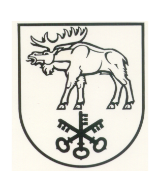 LAZDIJŲ RAJONO SAVIVALDYBĖS TARYBASPRENDIMASDĖL LAZDIJŲ RAJONO SAVIVALDYBĖS ADMINISTRACIJOS STRUKTŪROS 2016 m. liepos 21 d. Nr. 34-602LazdijaiVadovaudamasi Lietuvos Respublikos vietos savivaldos įstatymo 16 straipsnio 2 dalies 10 punktu, 30 straipsnio 1 dalimi ir atsižvelgdama į Lazdijų rajono savivaldybės mero 2016 m. liepos 14 d. potvarkį Nr. 7V-38 „Dėl Lazdijų rajono savivaldybės administracijos struktūros teikimo“ bei Lazdijų rajono savivaldybės administracijos direktoriaus 2016 m. liepos 12 d. įsakymą Nr. 10V-536 „Dėl Lazdijų rajono savivaldybės administracijos struktūros siūlymo“, Lazdijų rajono savivaldybės taryba nusprendžia :1. Patvirtinti šią Lazdijų rajono savivaldybės administracijos struktūrą:1.1. Administracijos direktorius.1.2. Administracijos direktoriaus pavaduotojas.1.3. Administracijos struktūriniai padaliniai – skyriai ir tarnybos:1.3.1. Dokumentų ir informacijos skyrius,1.3.2. Juridinis skyrius,1.3.3. Investicijų skyrius,1.3.4. Ekonomikos skyrius,1.3.5. Finansų skyrius,1.3.6. Buhalterinės apskaitos skyrius,1.3.7. Švietimo, kultūros ir sporto skyrius,1.3.8. Vietinio ūkio skyrius,1.3.9. Socialinės paramos skyrius,1.3.10. Žemės ūkio ir melioracijos skyrius,1.3.11. Civilinės metrikacijos skyrius,1.3.12. Informacinių technologijų skyrius,1.3.13. Architektūros ir aplinkosaugos skyrius,1.3.14. Vaiko teisių apsaugos skyrius,21.3.15. Centralizuotas savivaldybės vidaus audito skyrius,1.3.16. Ūkio tarnyba.1.4. Į struktūrinius padalinius neįeinantys administracijos darbuotojai:1.4.1. Savivaldybės gydytojas.1.5. Struktūriniai teritoriniai padaliniai – seniūnijos (savivaldybės administracijos filialai):1.5.1. Būdviečio seniūnija,1.5.2. Kapčiamiesčio seniūnija,1.5.3. Krosnos seniūnija,1.5.4. Kučiūnų seniūnija,1.5.5. Lazdijų miesto seniūnija,1.5.6. Lazdijų seniūnija,1.5.7. Noragėlių seniūnija,1.5.8. Seirijų seniūnija,1.5.9. Šlavantų seniūnija,1.5.10. Šeštokų seniūnija,1.5.11. Šventežerio seniūnija,1.5.12. Veisiejų seniūnija.2. Pripažinti netekusiu galios Lazdijų rajono savivaldybės tarybos 2007 m. spalio 30 d. sprendimą Nr. 5TS-210 „Dėl Lazdijų rajono savivaldybės administracijos struktūros“ su visais pakeitimais ir papildymais.3. Nustatyti, kad šis sprendimas įsigalioja 2016 m. rugsėjo 1 d.4. Nurodyti, kad šis sprendimas gali būti skundžiamas Lietuvos Respublikos administracinių bylų teisenos įstatymo nustatyta tvarka ir terminais.Savivaldybės merasLAZDIJŲ RAJONO SAVIVALDYBĖS TARYBALAZDIJŲ RAJONO SAVIVALDYBĖS TARYBOS SPRENDIMO„DĖL LAZDIJŲ RAJONO SAVIVALDYBĖS ADMINISTRACIJOS STRUKTŪROS“PROJEKTOAIŠKINAMASIS RAŠTAS2016-07-14Lazdijų rajono savivaldybės tarybos sprendimo projektas „Dėl Lazdijų rajono savivaldybės administracijos struktūros“ parengtas vadovaujantis Lietuvos Respublikos vietos savivaldos įstatymo 16 straipsnio 2 dalies 10 punktu, 30 straipsnio 1 dalimi ir atsižvelgiant į Lazdijų rajono savivaldybės mero 2016 m. liepos 14 d. potvarkį Nr. 7V-38 „Dėl Lazdijų rajono savivaldybės administracijos struktūros teikimo“ bei Lazdijų rajono savivaldybės administracijos direktoriaus 2016 m. liepos 12 d. įsakymą Nr. 10V-536 „Dėl Lazdijų rajono savivaldybės administracijos struktūros siūlymo“.Šio sprendimo projekto tikslas – iš naujo patvirtinti Lazdijų rajono savivaldybės administracijos struktūrą, kadangi pastarąjį kartą struktūra buvo tvirtinta 2007 metais ir po to keletą kartų daryti pakeitimai.Naujajame struktūros projekte Lazdijų rajono savivaldybės administracijos Architektūros skyriaus pavadinimas keičiamas į Architektūros ir aplinkosaugos skyrių, o į struktūrinius padalinius neįeinančiu administracijos darbuotoju paliekamas tik savivaldybės gydytojas (vyriausiojo specialisto bei vyriausiojo specialisto viešiesiems ryšiams pareigybės priskiriamos savivaldybės administracijos skyriams).	Parengtas sprendimo projektas neprieštarauja galiojantiems teisės aktams.	Priėmus sprendimo projektą, neigiamų pasekmių nenumatoma.	Dėl sprendimo projekto pastabų ir pasiūlymų negauta.	Sprendimo projektą parengė Lazdijų rajono savivaldybės administracijos Juridinio skyriaus vyr. specialistė Adelė Sukackienė.Juridinio skyriaus vyr. specialistė							Adelė Sukackienė